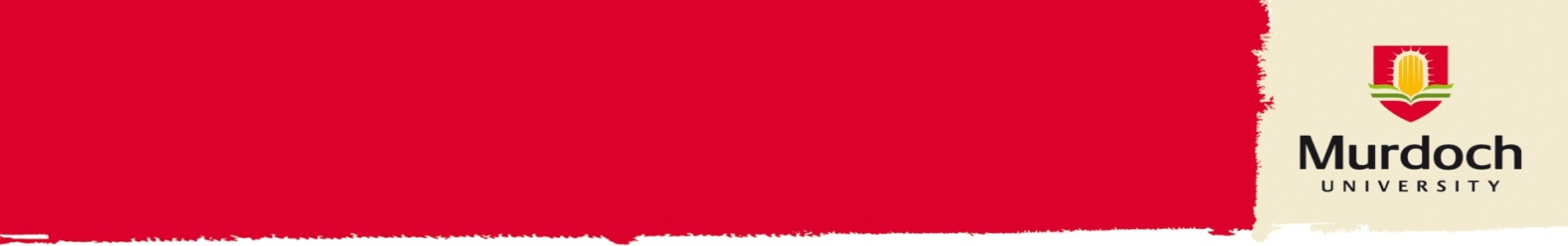 OverviewThe Performance Development Review form (PDR) has been designed to assist discussion between general staff and their supervisor in relation to achievements in the immediate past review period and agreed plans for the coming review period. Such discussions should be undertaken at least annually in review/preparation for each year. The PDR process ensures employees are aware of how they contribute to their area and the University and also sets out the performance expected of them for the PDR period. RecordsA copy of the completed PDR form is to be provided to the employee, supervisor and HR for the employee’s file.Follow UpIn addition to the PDR a future meeting mid way between the review period should also be scheduled for the Supervisor and Employee to catch up and discuss how the employee is progressing with their objectives or identify any changes to objectives or timeframes that need to be made if required. Ongoing conversation during the review period is encouraged to promote open communication and build relationships.Section 1 – To be Completed by the EmployeeProduct / Technical Knowledge:Poor					Satisfactory				Good			   	  ExcellentTime ManagementPoor					Satisfactory				Good			   	  ExcellentPlanning, Budgeting and Forecasting:Poor					Satisfactory				Good			   	  ExcellentReporting and Administration:Poor					Satisfactory				Good			   	  ExcellentCommunication Skills:Poor					Satisfactory				Good			   	  ExcellentDelegation Skills:Poor					Satisfactory				Good			   	  ExcellentIT / Equipment / Machinery Skills:Poor					Satisfactory				Good			   	  ExcellentMeeting Deadlines / Commitments:Poor					Satisfactory				Good			   	  ExcellentAdaptability, Flexibility and MobilityPoor					Satisfactory				Good			   	  ExcellentProblem Solving and Decision Making:Poor					Satisfactory				Good			   	  ExcellentTeam Work and Developing Others:Poor					Satisfactory				Good			   	  ExcellentEnergy, Determination and Work-rate:Poor					Satisfactory				Good			   	  ExcellentAbility to Perform Under Pressure:Poor					Satisfactory				Good			   	  ExcellentLeadership and Integrity:Poor					Satisfactory				Good			   	  ExcellentCreativity:Poor					Satisfactory				Good			   	  ExcellentPersonal Appearance and Image:Poor					Satisfactory				Good			   	  ExcellentCorporate Responsibility and Ethics:Poor					Satisfactory				Good			   	  ExcellentContribution to the Strategic Goals of the University:Poor					Satisfactory				Good			   	  ExcellentSection 2 – To be Completed by the SupervisorMid-Way Review Date:Please forward a copy of the completed forms to Human ResourcesFaculty/School/Division/Office:Campus:Name:Position:Time in Present Position:Total Length of Service:Appraisal Time & Date:To be returned to supervisor by (date):1. State your understanding of your main duties and responsibilities 2. Has the past year been good/bad/satisfactory or otherwise for you and why?3. What elements of your job interest you the most and the least? 4. What elements of your job do you find most difficult? 5. What do you consider to be your most important aims and tasks in the next year? 6. Is there anything you feel you could do to improve your performance in your current position?7. How can your supervisor assist you to achieve this?8. What kind of work or job would you like to be doing in one years time and five years time?9. What sort of training/experience/professional development would benefit you in your      current role?10. Review of the previous 12 months – Goals as per previous Performance Development ReviewList the goals that the employee set out to achieve in the past 12 months (or the period covered by this appraisal – typically these goals will have been carried forward from the previous appraisal record) with the measures or standards agreed – against each comment on achievement or otherwise, with reasons where appropriate.GoalOutcomes AchievedReasonsComments11a.  Capability Self AssessmentCapability or Knowledge11b. Capability Self Assessment Comments12. Other Comments1. Confirm understanding of main duties and responsibilities of employees’ position2. Review and comment on points provided by employee in Section 1 and proposed outcomes (i.e. training, development or clarification)3. Looking ForwardList the goals you both agree are to be achieved in the next 12 months (or the period covered by this appraisal).GoalAgreed OutcomesResources RequiredExpected TimeframeCommentsEmployees Signature:Date:Supervisors Signature:Date:Office of Human ResourcesDate:                                                         Recorded by:                                                       Signature: